Lassen Union High School District Progressive Discipline Matrix 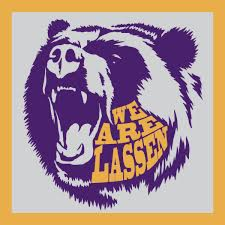 Board Approved 8/9/2022Table of Contents      Progressive Discipline MatrixMinor Offenses and Major Infractions	4Chronic Misbehaviors: Questions to Consider	5Conducting a Thorough Investigation	6Unique Bus Violations & Discipline	8EC 48900 A-1: SAFETY	9Caused, attempted to cause, or threatened to cause physical injury to another person.Verbal AltercationVerbal Altercation: Threatening Bodily HarmFighting: Pushing, ShovingFighting: Mutual Combat without InjuryFighting: Mutual Combat, Minor Injury without Medical AttentionFighting or Assault on a Student: UnprovokedFighting: Gang RelatedEC 48900 A-2: SAFETY	11Willfully used force or violence upon the person of another, except in self-defense.Fight: Gang RelatedFighting: Serious Injury / Assault —EC48915 (a)(1)Assault / Battery (staff member) — EC48915 (a)(5)EC 48900 B: SAFETY	13Possessed, sold, or otherwise furnished any firearm knife, explosive, or other dangerous object.Possession of a Knife or Other Dangerous ObjectBrandishing a Knife or Other Dangerous ObjectPossession or Brandishing of GunPossession of an Explosive DeviceEC 48900 C: SAFETY	15Possessed, used, sold, or otherwise furnished; or been under the influence of any controlled substance.Possession of Drugs, Alcohol or Any Controlled Substance — EC 48915(a)(3)Under the Influence of Drugs, Alcohol orAny Controlled Substance — EC 48915(a)(3)EC 48900 D: SAFETY	16Offered, arranged, or negotiated to sell any controlled substance, alcohol, or intoxicant or representationof items thereof.Possession of Drugs for Sale — EC 48915(a)(3)EC 48900 E: SAFETY	17Committed or attempted robbery or extortion.Robbery, Extortion, Grand Theft: Violence Indicated— EC 48915(a)(4)EC 48900 F: NON-SAFETY	18Caused, or attempted to cause, damage to school or private property.Defacing School Property, Graffiti: Permanent DamageEC 48900 G: NON-SAFETY	19Stole, or attempted to steal, school or private property.Stole, or Attempted to Steal, School Property (Petty Theft)Grand Theft (Over $400.00)EC 48900 H: NON-SAFETY	21Possessed or used tobacco and/or tobacco products.Possession and / or Use of TobaccoEC 48900 I: NON-SAFETY	22Committed an obscene act or engaged in habitual profanity or vulgarity.Committed Obscene Act — not sexual harassmentHabitual ProfanityHabitual Profanity Toward an Employeeschool officials, or other school personnel engaged in the performance of their duties.Severe Classroom DisruptionDisruption to School ActivitiesGamblingForgeryPossession of Electronic DeviceVerbal AbuseContinued Willful Disobedience, Refusal to Follow School Rules and Regulations, DefianceInterference and / or ObstructionEC 48900 L: NON-SAFETY	29Knowingly received stolen school or private property.Knowingly Received Stolen PropertyEC 48900 M: SAFETY	30Possessed an imitation firearm — as used in this section, “imitation firearm” means a replica of a firearm that is so substantially similar in physical properties to an existing firearm as to lead a reasonable person to conclude the replica is a firearm.Possession of an Imitation WeaponEC 48900 N: SAFETY	31Committed, or attempted to commit, a sexual assault as defined in section 261, 266C, 286, 288, 288A or 289 of the Penal Code or committed a sexual battery as defined in section 243.4 of the Penal Code.Sexual Assault — EC 48915(c)(4)EC 48900 O: SAFETY	32Harassed, threatened, or intimidated a witness.Harassed, Threatened or Intimidated a WitnessEC 48900 P1 & P2: SAFETY & NON-SAFETY	33Sexual Harassment — Education Code section 48900.2.P1: Sexual Harassment, as Defined by EC 212.5 (SAFETY)P2: Sexual Harassment, Inappropriate Verbal (NON-SAFETY)Harassed, Threatened or Intimidated Individual, Groups or StaffEC 48900 S: SAFETY	37Pupil has made terrorist threats against school officials, school property or both — Education Code section 48900.7.Terrorist ThreatsEC 48900 T: SAFETY	38Unlawfully offered or arranged to sell the drug Soma — Education Code section 48900 (P).Unlawfully Arranged to Sell Drug SomaEC 48900 U: SAFETY	39Aided or abetted the infliction, or attempted infliction, of physical injury — Education Code section 48900 (S).Aid or Abet in the Infliction, or Attempted Infliction of Physical InjuryEC 48900 V: SAFETY	40Engaged in, or attempted to engage in, hazing as defined in Education Code section 32050 — Education Code section 48900 (Q).HazingEC 48900 W	41Mandatory Expulsion — Education Code section 48915 (C).Special Education GuidelinesFederal Law — No Child Left BehindEC 48900 X, X1, X2 & X3: SAFETY	42Engaged in harassment, threats, or intimidation against a pupil, groups of pupils or staffX: Cyber BullyingX1: Bullying based on sexual orientationX2: Bullying based on ethnicity or raceX3: Bullying based on physical or mental disabilitySpecial Education Guidelines	43Intervention ResourcesMinor Offenses and Major InfractionsCHRONIC MISBEHAVIORS:Questions to ConsiderDoes the student possess the skills necessary to:appropriately resolve conflicts with peers and/or adults?successfully complete academic requirements?resist peer recruitment (gangs, drugs, hazing, etc.)? If no, what targeted skill development is necessary?What INTERVENTIONS, as opposed to punishments, have been implemented?What ENVIRONMENTAL FACTORS* (triggers) at school are contributing to the misbehavior?What is missing or present in the environment which supports the continued use of the misbehavior?What FUNCTION* does the misbehavior serve? What is gained or avoided by engaging in the misbehavior?Has the student been seen by the school counselor?Has the student been provided targeted skill development? i.e., anger management, conflict resolutionHas the student been seen by a private agency?Has the student been paired with an adult mentor to help build positive school relationships?Does the student have a behavior contract or Behavior Support Plan (BSP)?Has the student been referred to the Student Success Team (SST)?Has the student been diagnosed with a medical / psychiatric condition which requires medication?REMINDER: Punishments are one of the LEAST EFFECTIVE responses to students who demonstrate a pattern of anti-social behavior. Students with chronic behavior concerns, will require interventions which are thoughtfully constructed and routinely evaluated for effectiveness.CONDUCTING A THOROUGH INVESTIGATION:Points to ConsiderCalifornia Education Code, in response to Goss vs. Lopez, requires the Governing Board of a school district to establish strict procedures and protocols regarding the suspension and expulsion of students. According to Ed. Code, any decision to suspend or expel a pupil must be based upon “substantial evidence” which follows a thorough investigation by school officials.Substantial Evidence is a legal term which requires evidence to be: 1) reasonable in nature, 2) credible, and of 3) solid value. When conducting an investigation for the purpose of suspension or expulsion, administrators must ensure they gather evidence which would be considered “substantial” by a group of “reasonable people.”The following types of evidence may be used alone, or in any combination, to establish “substantial evidence” so long as it is of the quality and credibility to prove the allegation.Direct Evidence (legal definition): Evidence which directly/conclusively proves a fact without inference or presumption (credible eyewitness testimony, sworn written student admission, video).Circumstantial Evidence: Evidence which requires an inference or presumption of fact (a weapon found on the scene, controlled substance found on the scene).Prior to suspending or recommending a student for expulsion, administrators must conduct a thorough investigation following all due process requirements. Suspensions and expulsion recommendations which do not follow a thorough investigation may be reversed (i.e., suspension expunged, expulsion recommendation terminated and student returned to the recommending site).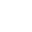 Procedures for Gathering Evidence:Disciplinary notes must:clearly document incident: brief, easily understood, chronological order, accurate portrayalexact time/date of incidentname of person(s) present or involved in any degree: adult witnesses, student witnesses and potential suspectslocation of incident(CONTINUED ON NEXT PAGE)	(CONTINUED FROM PREVIOUS PAGE)	Witnesses statements must:be collected from all witnessesbe conducted at the time of the incident -- if circumstances prohibit interviewing witnesses at the time, interviews must be conducted as soon as possiblebe specific and as detailed as possiblebe reviewed for claritycontain all names of accused or victimsAdministrator statements must be accurate and factually basedSubmitted evidence must clearly relate to the alleged violation (photographs, maps, diagrams, etc.)Conclusions must be based on facts (premature or personal opinions cannot be considered)Appropriate Education Code violation must be determined once all facts are gathered (refer to the Progressive Discipline Matrix to determine if the violation requires a suspension or recommendation for expulsion)Written documentation of findings must be included in the discipline file for all suspensions School officials have a responsibility to conduct thorough investigations and respond immediately to Ed. Code violations. The Progressive Discipline Matrix is a district-wide document created to assist site administrators in the consistent: 1) application of administrative action(s), and 2) provision of student intervention(s).LUHSD recognizes that students who regularly ride the school bus may present disciplinary problems. EC 44807 states, "public schools shall hold pupils to a strict account for their conduct on the way to and from school,” and EC 48900 provides school districts the authority to discipline students going to/from school. Consequently, students who exhibit adverse behavior while being transported via school bus, are subject to the disciplinary actions outlined in the Progressive Discipline Matrix (PDM). The principal/designee is responsible for ensuring all rules, procedures, policies, and EC requirements are enforced. It is the responsibility of the Transportation Department to notify appropriate administrative staff of all disciplinary concerns. It is the responsibility of site administration to follow the guidelines outlined in the PDM to address the student's bus conduct. The following is a list of transportation behaviors as they relate to the PDM. All other disciplinary issues are addressed within the PDM.The administration may use professional discretion except in cases that call for mandatory expulsion. Students may be suspended on the first offence of any violation of Ed Code 48900, A-R. Any student who is suspended OR receives a day in the Responsibility Center shall, upon completion of their suspension/Responsibility Center, continue to be ineligible from all LHS activities, extra-curricular/co-curricular until 11:59 PM of the seventh calendar day following the return to school. The following is necessary in order to substantiate an expulsion recommendation:Evidence the student has participated in a verbal or physical altercation or has attempted to cause injury to someone by making a verbal or written threat to another person on school grounds.Documentation by the administrator and statements by all students involved including witness(es).    A-1: SECONDARY — SAFETYA-1: SECONDARY — SAFETYThe following is necessary in order to substantiate an expulsion recommendation:Evidence the student, while under the jurisdiction of the school and without provocation, participated in a physical altercation causing minor trauma to the victim.Statements by: victim, credible witness(es).Statement by accused.Photographic evidence of the injury.Documentation of medical intervention(s) for victim.A-2: SECONDARY — SAFETY The following is necessary in order to substantiate an expulsion recommendation:Education Code section 48915(a) requires the principal of a school to recommend expulsion for possession of any firearm, knife, explosive, or any other dangerous object at school or at a school activity off school grounds(see Appendix).Description (length, color, size) and photograph of the object.Statements by: accused, witness(es).Documentation from anonymous witness(es), EC 48918(f).Copy of Police Report, if available.Students in possession of a knife (threatening manner) or a gun fall under this violation.The following weapons apply to this violation: firearms, knives, daggers, explosives of any sort, other dangerous weapons such as: brass knuckles, razor blades, and tools, such as: a screwdriver that has been sharpened at the end. Other dangerous objects would be throwing stars, ballistic knives, black jacks, billy clubs, sand clubs, and nunchakus.Illegal explosives are not fireworks but vary in size and color. Among those are the M-80, M-100, Silver Salute,M-250, M-1000, and Quarter Stick. All these explosives are dangerous and can cause severe damage to the body (see Appendix). Violation of Education Code section 48915(c)(5) should also be included if student is found with a self-made or hand-made explosive deviceB: SECONDARY — SAFETYThe following is necessary in order to substantiate an expulsion recommendation:Evidence the student was found in possession of, or under the influence of, an identified controlled substance (alcohol or other intoxicant). Trained professionals such as: school nurses, police officers, school security or resource officers may provide this evidence.Photographic evidence of the controlled substance.If applicable, test results which identify the substance found. Statements by witness(es).Documentation from anonymous witness(es), EC 48918(f), if available.All controlled substances must be confiscated as evidence and will be released to the SRO. C: SECONDARY — SAFETYThe following is necessary in order to substantiate an expulsion recommendation:Photographic evidence of the sold controlled substance, or substance represented as such.Test results of the controlled substance, if available.Statements by: witness(es) reporting sales (i.e. money collected for drugs, etc.).The sale of a controlled substance or substances represented as controlled substances is grounds for suspension or recommendation for expulsion.Confiscate all evidence and give to School Resource Officer Controlled substances are identified as heroin, cocaine, crack, LSD, PCP, amphetamines, methamphetamines, marijuana, hashish, and alcohol. Intoxicants include, but are not limited to toxic inhalants such as spray cans, nitrous oxide, etc.An example of substances being represented as a controlled substance would be a student selling oregano as marijuana, or the selling of an over-the-counter look-alike non-prescription drug as a controlled substance.D: SECONDARY — SAFETYThe following must be submitted in order to substantiate an expulsion recommendation:Statements by: victim, direct witness(es) and supporting witness(es) to the act of robbery or extortion.Interviews from: accused and witness(es) named by the accused.Extortion is defined as blackmail. Example: A student demands money from another person — “Give me money or I’ll get you later!” (see Appendix for Penal Code section 520).Robbery is defined as the taking of personal property in the possession of another, against his/her will, accomplished by means of fear and force (see Appendix for Penal Code section 211).E: SECONDARY — SAFETYThe following is necessary in order to substantiate an expulsion recommendation:Photographic evidence of the defaced property — school / privateStatements by: witness(es), accusedStatement by the School Resource Officer (SRO) — recommendedAssessment of damage to the school site — Fiscal ServicesF: SECONDARY — NON-SAFETY The following is necessary in order to substantiate an expulsion recommendation:Direct evidence or testimony supporting the act of stealing.Amount or cost of the item stolen or attempted to be stolen.Statements by: witness(es), accused.Interview with the accused.G: SECONDARY — NON-SAFETYG: SECONDARY — NON-SAFETYThe following is necessary in order to substantiate an expulsion recommendation:Evidence administration has provided three or more warnings regarding smoking or having cigarettes on campus.Refer student to a Smoking Cessation Program. H: SECONDARY — NON-SAFETY The following is necessary in order to substantiate an expulsion recommendation:Direct evidence. Documentation of the incident(s) involving the use of profanity, obscenity, or habitual profanity.Anecdotal record, if continuous violation.Statements by: witness(es).This act pertains to the use of vulgar, profane language or an act as defined by proper society as obscene. Examples: Prolonged cursing toward staff, exposing oneself in public, etc.While it is not typical for a student to be expelled for this violation alone, it is possible when the misbehavior results in extreme problems on campus. Generally, this violation is coupled with a more severe Education Code violation.I: SECONDARY — NON-SAFETYI: SECONDARY — NON-SAFETYThe following is necessary in order to substantiate an expulsion recommendation:Direct evidence, such as photographs.Evidence the items are within the Health and Safety Code Section 11014.5.See section 11014.5 of the Health and Safety Code for a clear definition of this violation (see Appendix for Health Code).Examples of clear-cut paraphernalia are Lighters, Pipes, Zigzag papers and roach clips.J: SECONDARY — NON-SAFETY The following is necessary in order to substantiate an expulsion recommendation:Evidence the disruptive behavior is outside the range of normal intervention — accumulation of 20 days suspension (maximum). The student is allotted 10 additional suspension days (not to exceed 30) if placed in Opportunity or Alternative Programs.Evidence all means of correction have been exhausted at the site level.Interventions may include, but are not limited to, counselor interventions, parent involvement, identification of Environmental and Functional Factors, targeted skill development, behavior contract, assignment of adult men- tor, Behavioral Support Plan, Student Success Team and/or a recommendation to an outside counseling agency.Documentation of student’s behavior / intervention over time.Use this Ed Code violation when 1) a student becomes so defiant school authority is unable to control the behavior, or 2) the behavior is so extreme it severely disrupts the educational process.K: SECONDARY — NON-SAFETY   Continued to next page- The following is necessary in order to substantiate an expulsion recommendation:Documentation the accused has, and/or has received, stolen property.Photographic evidence of stolen item(s).Estimated value of item(s).Statements by: witness(es) — may be used as direct evidence.L: SECONDARY — NON-SAFETYThe following is necessary in order to substantiate an expulsion recommendation:Photographic evidence of the imitation firearm.Statements by: accused and direct witness(es).Statement(s) by: Campus Security and/or School Resource Officer.M: SECONDARY — SAFETY The following is necessary in order to substantiate an expulsion recommendation:Refer to Education Code section 48915(c)(4) when dealing with this violation.Statements by: School Resource Officer and/or Campus Security and other school staff that are involved. Statements by: witness(es), if applicable.Violation of 48900(n) can be quickly substantiated if the perpetrator is identified and confesses to the act. In most cases, however, it is in the best interest of the administrator to proceed with a thorough investigation.In cases of sexual harassment and assault, it is necessary for the administrator to collect thorough documentation of the incident and carefully handle statements given by the victim and the accused.In cases where testifying in the presence of the accused perpetrator could cause serious psychological harm, the victim may be allowed to testify in a closed session hearing, separate from the accused. Such requests must be provided by site administration to the district Hearing Panel at the time the recommendation for expulsion is submitted.N: SECONDARY — SAFETYThe following is necessary in order to substantiate an expulsion recommendation:Documentation of harassment, threats, or other forms of intimidation made by the accused to the victim.Statements by: victim and witness(es), verifying the act(s) of harassment or intimidation.O: SECONDARY — SAFETY The following is necessary in order to substantiate an expulsion recommendation:Refer to Education Code section 212.5 to clarify sexual harassment (see Appendix for Education Code section 212.5).Victim statement outlining sexual harassment charges and the negative impact the incident incurred on the victim. The complaint must be signed by: victim and witness(es).Evidence the harassment negatively impacted the academic performance of the victim.Evidence substantiating a hostile, intimidating or offensive educational environment was created by the accused.P: SECONDARY — SAFETYP: SECONDARY — NON-SAFETYThe following is necessary in order to substantiate an expulsion recommendation:Determination by school officials the pupil has caused, attempted to cause, threatened to cause, or participated in an act of hate violence as defined in Subdivision (e) of Education Code section 233 (see Appendix).Documentation of hate violence as defined by Subdivision (e) of Education Code section 233.Statements by: victim, witness(es).Photographic evidence, if applicable.Q: SECONDARY — SAFETY The following is necessary in order to substantiate an expulsion recommendation:Documentation of the accused involvement in the harassment of a pupil, group of pupils, or staff by words or active threats. Examples: gang activity of revenge or sending notes of impending harm.Statements by: accused, witness(es).R: SECONDARY — SAFETY The following is necessary in order to substantiate an expulsion recommendation:Documentation the accused actively engaged in terrorist threats against school officials or school property. Example: Student calls in a bomb threat.Statements by: accused, witness(es).According to this section of the Education Code, “terrorist threat” involves any statement, written or oral, which threatens specific intent of:great bodily injury to another personproperty damageAll statements must to be taken as a threat even if there is no intent of actually carrying them out (see Appendix). S: SECONDARY — SAFETYThe following is necessary in order to substantiate an expulsion recommendation:Documentation the accused, while under the jurisdiction of the school, sold or arranged to sell the drug Soma.Photographic evidence.Test results which identify the substance found. School Resource Officer is qualified to conduct such testing, if available.Statements by: accused, witness(es).T: SECONDARY — SAFETY The following is necessary in order to substantiate an expulsion recommendation:As defined in Penal Code section 31:A pupil who aids or abets in the infliction or attempted infliction of physical injury to another person may suffer suspension, but not expulsion, pursuant to the provisions of this section, except that a pupil who has been adjudged by a juvenile court to have committed, as an aider or abettor, a crime of physical violence in which the victim suffered great bodily injury or serious bodily injury shall be subject to discipline pursuant to Subdivision (a) (see Appendix for Penal Code Section 31).Documentation from a physician verifying physical injury was inflicted — must note the severity of the injury.Investigation reports by School Resource Officer and Campus Security.Verbal or written threats, if applicable.During an investigation, the following should be carefully examined 1) the statement of the accused 2) the victim’s statement 3) supporting witness(es) statements.Note: This Education Code may apply to cases where more than one student is involved in an attempt to aid another in the infliction or intimidation of physical harm against another student on campus.U: SECONDARY — SAFETY The following is necessary in order to substantiate an expulsion recommendation:As defined in Education Code section 32050:“Hazing” includes any method of initiation or pre-initiation into a student organization or student body or any pastime or amusement engaged in with respect to those organizations that cause or are likely to cause bodily danger, physical harm, or personal degradation or disgrace resulting in physical or mental harm to any pupil or other person attending any school, community college, college, university, or other educational institution in this state. The term “hazing,” does not include customary athletic events or other similar contests of competitions (Amend. Stats. 2003, Ch. 21.) (see Appendix for Education Code section 32050).Statements by: victim, supporting witness(es).Police Report(s).Medical record of injury provided by medical professional, if applicable.Photographic evidence of weapons used in hazing activity, if applicable. Examples: sticks, bats, and brass knuckles.V: SECONDARY — SAFETY The following is necessary in order to substantiate an expulsion recommendation:The principal of the school, the principal’s designee, or the superintendent of schools shall immediately suspend, pursuant to Education Code section 48911, and shall recommend expulsion of a pupil he/she determines has com- mitted any of the acts enumerated in this section at school or at a school activity off school grounds.Jurisdiction of school authority: Under the Education Code - Jurisdiction of a school is categorized into these four areas:While on any school grounds.While going to or coming from school.During the lunch period, whether on or off campus.During, or while going to or coming from, any school-sponsored activity. The following is necessary in order to substantiate an expulsion recommendation:Documentation of the accused involvement in the harassment of a pupil, group of pupils, or staff by words or active threats. Examples: gang activity of revenge or sending notes of impending harm.Statements by: accused, witness(es).* Electronic bullying includes, but is not limited to: texting, emailing, and/or posting information on the internet in the form of text, drawings, pictures, videotaped fights, etc.Ensure Affirmative Action procedures are followedX: SECONDARY — SAFETY* Electronic bullying includes, but is not limited to: texting, emailing, and/or posting information on the internet in the form of text, drawings, pictures, videotaped fights, etc.Ensure Affirmative Action procedures are followed The following is necessary in order to substantiate an expulsion recommendation.Students receiving Special Education services are entitled to a Manifestation Determination Meeting during Pre-Expulsion IEP under law. This meeting is to be conducted within 10 days after the recommendation for expulsion.The Pre-Expulsion IEP Team has the right to stop all expulsion proceedings if they find the misconduct was a manifestation of the student’s disability.Students who fall under the 504 educational umbrella have the right to have a Pre-Expulsion 504 Meeting prior to a recommendation for expulsion. The district 504 coordinator should conduct this meeting on-site.Parents must be told of the date and time of the Pre-Expulsion IEP / 504 Meeting. Their presence, although needed, is not mandatory for the Manifestation Determination IEP / 504 Meeting to proceed on the scheduled date and time.Call the District’s Special Education or 504 Office for direction.Intervention ResourcesUnderstanding the Problem Behavior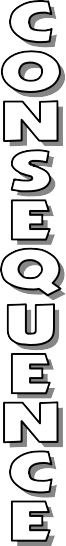 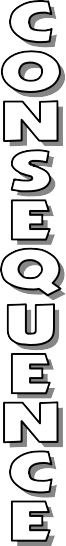 Student:	DOB:	Today’s Date: ___________________________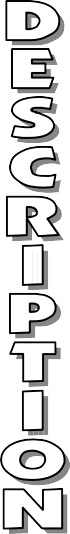 Behavior ContractStudent Name: ________________________________	Grade: __________________Behavior Contract written: _______________________Behavior Contract Reviewed: ____________________, __________________, ________________Purpose of Behavior Contract:set clear student expectationsreinforce appropriate student choicesoutline consequences for negative student choicesAfter discussion between school personnel and student, the team has determined:Behavior of main concern:  	________________________________________________________________________________________Environmental factors contributing to behavior - present/missing: ________________________________________________________________________________________________________Function (purpose) the misbehavior serves - gain/avoid:  	_________________________________________________________________________________________Student goal:  	___________Positive consequence for appropriate behavior:  	__________             _________________________________________________________________Negative consequence for inappropriate misbehavior:  	________________________________________________________________________________________Additional comments:  	______________________________________________________________________________________________________________________________________________________________________Signatures of all involved:Student	Teacher	CounselorAdministration	Parent	OtherBEHAVIOR SUPPORT PLAN For Behavior Interfering with Student’s Learning or the Learning of His/Her Peers 1. The behavior impeding learning is (describe what it looks like) 2. It impedes learning because 3. The need for a Behavior Support Plan	early stage intervention	moderate	serious	extreme 4. Frequency, intensity, and duration of behaviorFrequency:Intensity:Duration:Reported by:	         				and/or 	observed by:Minor Offenses:Minor Offenses   are   misbehaviors   managed “on   the spot” (classroom, common areas, etc.).  Major Infractions:Major Infractions are violations of the Education Code which require the immediate attention of administrative staff. The interventions used to address and correct major infractions are documented on the Assertive Discipline Checklist form.DisruptionDefianceNon-complianceProperty misuseDress codeMild physical contactInappropriate languageTardyLyingTrash / litteringSafety (High Level) EC 48915:A1, A2, A3, A4, A5, C1, C2, C3, C4, C5Safety EC 48900:A & A-2 —fight (see also above, EC48915)B — weaponC — controlled substance, under influence (see also EC48915)D — controlled substance, saleE — robbery / extortionM — imitation firearmN — sexual assaultO — harass / threaten / intimidate witnessP1 — sexual harassment (see also below — P.2, Non-Safety)Q — hate violenceR — harass / threaten / intimidate individual, groups or staffS — terrorist threatT — somaU — aid / abet physical injuryV — hazingX, X1, X2, X3 — bullying (cyber, sexual orientation,race/ ethnicity, physical/mental disability)Non-Safety EC 48900:F — damaged propertyG — stoleH — tobaccoI — obscene acts / vulgarityJ — drug paraphernalia — saleK — disruption / defianceL — received stolen propertyP2 — sexual harassment (see also above — P.1, Safety)OffenseDefinitionAdministrative ActionBody Parts Exposed from WindowExposing arms or other body parts through bus windowsGeneral: EC 48900 K, Body part exposed: EC 48900 I, if applicableBoisterous or LoudTalking and/or yelling loudly, refusing to maintain quiet while on board the busGeneral: EC 48900 K, Obscenity/ Vulgarity: EC 48900 I, if applicableEating and/or DrinkingEating or drinking while on board the busEC 48900 KEmergency ExitsTampering with an Emergency ExitStationary: EC 48900 K,Moving: EC 48900 BHarassmentIntentionally harassing, threatening, or intimidating other students, driver, or attendantEC 48900 RLighter/MatchesPossession of a cigarette lighter or matches,EC 48900 BSeatingRefusing to remain seated, changing seats, climbing over or under seatsRefusing to share a seat with other studentsEC 48900 KSexual HarassmentEducation Code 48900.2EC212.5: EC 48900P1, OR Verbal Harassment: EC 48900 P2Throwing ObjectsThrowing objects in or out of the busEC 48900 BUnauthorized ExitsClimbing through windows or exiting the Emergency Exit without authorizationEC 48900 KEC 48900, A-11st Offense2nd Offense3rd Offense4th OffenseSAFETY: LEVEL 1 Verbal AltercationVerbal Altercation: Threatening Bodily HarmFighting: Pushing,Shoving(resulting in minor scuffle)Fighting: Mutual Combat WITHOUT InjuryAdministrative Action:Responsibility Center1—5-day Contact School Resource OfficerInterventions Available:Meet with counselor Identify contributing Functional and Environmental Factors* Develop behavior contractAssign Adult Mentor Parent attends schoolAdministrative Action:Responsibility Center OR Off campus suspension 1—5-day Contact School Resource Officer Interventions Available:Prevention Program targeted skill developmentEvaluate consequence and intervention effectiveness Review behavior contract Parent attends schoolAdministrative Action:5-day Off Campus suspensionContact School Resource OfficerPossible recommendation for expulsionInterventions Available:Provide intervention: counselorParent attends school Develop BSP Refer to SSTAdministrative Action:5-day Off Campus suspensionContact School Resource OfficerRecommend expulsionInterventions Available:Provide parent with multiple district and community resourcesProvide intervention: counselorParent attends schoolReview BSP Review SST process and interventionsEC 48900, A-11st Offense2nd Offense3rd Offense4th OffenseSAFETY: LEVEL 2 Fighting: Mutual Combat Minor Injury without Medical Attention(lacerations to nose, small scratches or cuts without suturing)Fighting or Assault on a Student: UnprovokedFighting: Gang RelatedAdministrative Action:Responsibility Center OR Off Campus Suspension1—5-dayContact School Resource Officer Interventions Available:Identify contributing Functional and Environmental Factors* Develop behavior contract: * assign adult mentorParent conferenceAdministrative Action:5-day Off Campus suspensionContact School Resource OfficerPossible recommendation for expulsionInterventions Available:Prevention Program targeted skill developmentParent attends schoolDevelop BSPAdministrative Action:5-day Off Campus suspensionContact School Resource OfficerRecommend expulsionInterventions Available:Provide parent with multiple district and community resources Provide intervention: counselorParent attends schoolReview BSP Refer to SSTEC 48900, A-21st Offense2nd Offense3rd Offense4th OffenseSAFETY: LEVEL 3 Fight: Gang RelatedAdministrative Action:5-day Off Campus suspensionContact School Resource OfficerPossible recommendation for expulsionInterventions Available:Prevention Program —targeted skill development Identify contributing Functional and Environmental Factors* Develop behavior contract Assign adult mentorParent conferenceAdministrative Action:5-day Off Campus suspensionContact School Resource OfficerRecommend expulsionInterventions Available:Provide parent with multiple district and community resourcesProvide intervention: counselorDevelop BSPParent conferenceAdministrative Action:5-day Off Campus suspensionContact School Resource OfficerPossible recommendation for expulsionInterventions Available:Prevention Program —targeted skill development Identify contributing Functional and Environmental Factors* Develop behavior contract Assign adult mentorParent conferenceAdministrative Action:5-day Off Campus suspensionContact School Resource OfficerRecommend expulsionInterventions Available:Provide parent with multiple district and community resourcesProvide intervention: counselorDevelop BSPParent conferenceSAFETY: LEVEL 4Administrative Action:5-day Off Campus suspensionContact School Resource OfficerMandatory expulsion — extension of suspensionInterventions Available:Provide parent with multiple district and community resourcesProvide intervention: counselor Parent attends schoolFighting: Serious Injury / Assault (broken bones, contusions, convulsions, unconsciousdue to fight, stitches, shot, stabbed)Administrative Action:5-day Off Campus suspensionContact School Resource OfficerMandatory expulsion — extension of suspensionInterventions Available:Provide parent with multiple district and community resourcesProvide intervention: counselor Parent attends schoolEC 48915 (a)(1)Assault / Battery(staff member)EC 48915 (a) (5)Administrative Action:5-day Off Campus suspensionContact School Resource OfficerMandatory expulsion — extension of suspensionInterventions Available:Provide parent with multiple district and community resourcesProvide intervention: counselor Parent attends schoolEC 48900, B1st Offense2nd Offense3rd Offense4th OffenseSAFETY: LEVEL 4 Administrative Action:5-day Off Campus suspensionContact School Resource OfficerMandatory expulsion — Possible extension of suspensionInterventions Available:Provides parent with multiple district and community resourcesProvide intervention: counselorParent attends schoolB-1: Possession of aKnife or Other Dangerous ObjectAdministrative Action:5-day Off Campus suspensionContact School Resource OfficerMandatory expulsion — Possible extension of suspensionInterventions Available:Provides parent with multiple district and community resourcesProvide intervention: counselorParent attends schoolEC 48915 (a)(2)Administrative Action:5-day Off Campus suspensionContact School Resource OfficerMandatory expulsion — Possible extension of suspensionInterventions Available:Provides parent with multiple district and community resourcesProvide intervention: counselorParent attends schoolB-2: Brandishing a Knife or OtherDangerous Object at Another PersonAdministrative Action:5-day Off Campus suspensionContact School Resource OfficerMandatory expulsion — Possible extension of suspensionInterventions Available:Provides parent with multiple district and community resourcesProvide intervention: counselorParent attends schoolEC 48915 (c)(2)Administrative Action:5-day Off Campus suspensionContact School Resource OfficerMandatory expulsion — Possible extension of suspensionInterventions Available:Provides parent with multiple district and community resourcesProvide intervention: counselorParent attends schoolMANDATORYAdministrative Action:5-day Off Campus suspensionContact School Resource OfficerMandatory expulsion — Possible extension of suspensionInterventions Available:Provides parent with multiple district and community resourcesProvide intervention: counselorParent attends schoolAdministrative Action:5-day Off Campus suspensionContact School Resource OfficerMandatory expulsion — Possible extension of suspensionInterventions Available:Provides parent with multiple district and community resourcesProvide intervention: counselorParent attends schoolB-3: Possession of, orBrandishing, GunAdministrative Action:5-day Off Campus suspensionContact School Resource OfficerMandatory expulsion — Possible extension of suspensionInterventions Available:Provides parent with multiple district and community resourcesProvide intervention: counselorParent attends schoolEC 48915 (c)(1)Administrative Action:5-day Off Campus suspensionContact School Resource OfficerMandatory expulsion — Possible extension of suspensionInterventions Available:Provides parent with multiple district and community resourcesProvide intervention: counselorParent attends schoolMANDATORYAdministrative Action:5-day Off Campus suspensionContact School Resource OfficerMandatory expulsion — Possible extension of suspensionInterventions Available:Provides parent with multiple district and community resourcesProvide intervention: counselorParent attends schoolAdministrative Action:5-day Off Campus suspensionContact School Resource OfficerMandatory expulsion — Possible extension of suspensionInterventions Available:Provides parent with multiple district and community resourcesProvide intervention: counselorParent attends schoolB-4: Possession of Explosive Device(M80, M100, or other powerful explosives)Administrative Action:5-day Off Campus suspensionContact School Resource OfficerMandatory expulsion — Possible extension of suspensionInterventions Available:Provides parent with multiple district and community resourcesProvide intervention: counselorParent attends schoolEC 48915 (c)(5)Administrative Action:5-day Off Campus suspensionContact School Resource OfficerMandatory expulsion — Possible extension of suspensionInterventions Available:Provides parent with multiple district and community resourcesProvide intervention: counselorParent attends schoolEd Code 48900, C1st Offense2nd Offense3rd Offense4th OffenseSAFETY: LEVEL 3 Possession of Drugs,Alcohol or any Controlled SubstanceEC 48915 (a) (3) Under the Influence ofDrugs, Alcohol or any Controlled SubstanceEC 48915 (a)(3)  Administrative Action:3-5-day Responsibility Center OR Off Campus Suspension (marijuana & alcohol only)Mandatory Expulsion (all other drugs)Contact School Resource OfficerInterventions Available:   Prevention Program with targetedskill developmentIdentify Functional andEnvironmental Factors*Develop contract * assign mentorParent conferenceAdministrative Action:5-day Off Campus suspensionContact School Resource OfficerRecommend expulsionInterventions Available:Provide parent with multiple district and community resourcesProvide intervention: counselorDevelop BSPParent conferenceEC 48900, D1st Offense2nd Offense3rd Offense4th OffenseSAFETY: LEVEL 4 Possession of Drugs/Alcohol for SaleEC 48915 (c) (3)Administrative Action:5-day suspensionContact School Resource OfficerMandatory expulsion — Possible extension of suspensionInterventions available: Provide parent with multiple district and community resources.Provide intervention: CounselorParent attends school.Administrative Action:5-day suspensionContact School Resource OfficerMandatory expulsion — Possible extension of suspensionInterventions available: Provide parent with multiple district and community resources.Provide intervention: CounselorParent attends school.Administrative Action:5-day suspensionContact School Resource OfficerMandatory expulsion — Possible extension of suspensionInterventions available: Provide parent with multiple district and community resources.Provide intervention: CounselorParent attends school.Ed Code 48900, E1st Offense2nd Offense3rd Offense4th OffenseSAFETY: LEVEL 3 Robbery, Extortion, Grand Theft: Violence IndicatedEC 48915 (a)(4)Administrative Action:5-day Off Campus suspensionContact School Resource OfficerPossible recommendation for expulsionInterventions Available:Identify contributing Functional and Environmental Factors*Develop behavior contract:*assign adult mentorParent conferenceAdministrative Action:5-day Off Campus suspensionContact School Resource OfficerRecommend expulsionInterventions Available:Counselor provides parent with multiple district and community resourcesProvide intervention: counselorDevelop BSPParent conferenceEC 48900, F1st Offense2nd Offense3rd Offense4th OffenseNON-SAFETY: LEVEL 3Defacing School Property/Private Property, Graffiti: Permanent DamageAdministrative Action:Responsibility Center1-3 day Contact School Resource OfficerRestitution
Interventions Available:Administrative Action:1-5-day Responsibility Center OR Off Campus suspensionContact School Resource OfficerRecommend expulsion — extension of suspensionRestitutionInterventions Available:Provide parent multiple district/community resourcesProvide intervention: counselorParent attends schoolDevelop BSP and/or SSTCounselor targeted skill developmentEvaluate skill level -academicAdministrative Action:1-5-day Responsibility Center OR Off Campus suspensionContact School Resource OfficerRecommend expulsion — extension of suspensionRestitutionInterventions Available:Provide parent multiple district/community resourcesProvide intervention: counselorParent attends schoolDevelop BSP and/or SSTand behavioralIdentify contributing FunctionalAdministrative Action:1-5-day Responsibility Center OR Off Campus suspensionContact School Resource OfficerRecommend expulsion — extension of suspensionRestitutionInterventions Available:Provide parent multiple district/community resourcesProvide intervention: counselorParent attends schoolDevelop BSP and/or SSTand Environmental Factors*Develop behavior contract:*Administrative Action:1-5-day Responsibility Center OR Off Campus suspensionContact School Resource OfficerRecommend expulsion — extension of suspensionRestitutionInterventions Available:Provide parent multiple district/community resourcesProvide intervention: counselorParent attends schoolDevelop BSP and/or SSTassign adult mentorReview student data for patterns and trendsAdministrative Action:1-5-day Responsibility Center OR Off Campus suspensionContact School Resource OfficerRecommend expulsion — extension of suspensionRestitutionInterventions Available:Provide parent multiple district/community resourcesProvide intervention: counselorParent attends schoolDevelop BSP and/or SSTParent attends schoolAdministrative Action:1-5-day Responsibility Center OR Off Campus suspensionContact School Resource OfficerRecommend expulsion — extension of suspensionRestitutionInterventions Available:Provide parent multiple district/community resourcesProvide intervention: counselorParent attends schoolDevelop BSP and/or SSTEd Code 48900, G1st Offense2nd Offense3rd Offense4th OffenseNON-SAFETY: LEVEL 1Stole, or Attempted to Steal, School Property (petty theft)Administrative Action:Responsibility Center OR Off Campus Suspension1-3 day Contact School Resource OfficerRestitutionInterventions Available:Meet with counselorProvide structured choiceEvaluate skill level — academic and behavioralIdentify contributing Functionaland Environmental Factors*Develop behavior contract:* Assign adult mentorParent conference — phoneAdministrative Action:Responsibility Center OR Off Campus Suspension1-3 day Contact School Resource OfficerRestitutionInterventions Available:Provide intervention: counselorEvaluate consequence and intervention effectivenessReview behavior contractParent conference — schoolAdministrative Action:3-5-day Off Campus suspensionContact School Resource OfficerRestitutionInterventions Available:Counselor: targeted skill developmentReview student data for patterns and trendsParent attends schoolDevelop BSPAdministrative Action:5-day Off Campus suspensionContact School Resource OfficerPossible recommendation for expulsionRestitution Interventions Available:Provide parent multiple district/community resources. Provide intervention: counselor.Parent attends schoolReview BSPRefer to SSTEd Code 48900, G1st Offense2nd Offense3rd Offense4th OffenseNON-SAFETY: LEVEL 3Grand Theft(Amount over $400.00)Administrative Action:1—5-day Off Campus suspensionContact School Resource OfficerRecommend expulsion — extension of suspension OR RationaleRestitutionInterventions Available:Counselor: targeted skillDevelopmentEvaluate skill level — academicand behavioralIdentify contributing Functionaland Environmental Factors*Develop behavior contract:*assign adult mentorReview student data for patterns and trendsParent attends schoolAdministrative Action:3—5-day Off Campus suspensionContact School Resource OfficerRecommend expulsion — extension of suspensionRestitutionInterventions Available:Provide parent with multiple district and community resourcesProvide intervention: counselorParent attends schoolDevelop BSPRefer to SSTEC 48900, H1st Offense2nd Offense3rd Offense4th OffenseNON-SAFETY: LEVEL 1Possession and/or use of TobaccoAdministrative Action:Responsibility Center1-dayInterventions Available:Tobacco Cessation  Meet with counselor Provide structured choiceEvaluate skill level — academic and behavioralIdentify contributing Functionaland Environmental Factors*Develop behavior contract:* Assign adult mentorParent conference — phoneAdministrative Action:Responsibility Center3-day Contact School Resource OfficerInterventions Available:Tobacco CessationProvide intervention: counselorEvaluate consequence and intervention effectivenessReview behavior contractParent conference — schoolAdministrative Action:Responsibility Center OR Off Campus Suspension5-day Contact School Resource OfficerInterventions Available:Counselor: targeted skill developmentReview student data forpatterns & trendsParent attends schoolDevelop BSPAdministrative Action:5-day Off Campus suspensionContact School Resource OfficerPossible recommendation for expulsionInterventions Available:Counselor provides parent with multiple district and community resourcesProvide intervention: counselorParent attends schoolReview BSP, Refer to SSTEC 48900, I1st Offense2nd Offense3rd Offense4th OffenseNON-SAFETY: LEVEL 1Committed an Obscene Act (excluding sexual harassment)Habitual ProfanityAdministrative Action:After School DetentionObscene Act: Contact School Resource OfficerInterventions Availablewith counselor:Apology to those affected.Provide structured choiceEvaluate skill level — academic and behavioralIdentify contributing Functional and Environmental Factors*Develop behavior contract:* Assign adult mentorParent conference — phoneAdministrative Action:Responsibility Center OR Off Campus Suspension1—3-day Obscene Act: Contact School Resource Officer Interventions Available:Provide intervention: counselorEvaluate consequence and intervention effectivenessReview behavior contractParent conference-schoolAdministrative Action:Responsibility Center OR Off Campus Suspension2—5-day Obscene Act: Contact School Resource Officer Interventions Available:Counselor: targeted skill developmentReview student data forpatterns and trendsParent attends schoolDevelop BSPAdministrative Action:5-day Off Campus suspensionContact School Resource OfficerPossible recommendation for expulsionInterventions Available:Provide parent with multiple district and community resourcesProvide intervention: counselorParent attends schoolReview BSPRefer to SSTEC 48900, I1st Offense2nd Offense3rd Offense4th OffenseNON-SAFETY: LEVEL 2Habitual Profanity Toward a School EmployeeAdministrative Action:Responsibility Center OR Off Campus Suspension1—3-day Interventions Available:Provide intervention: counselorEvaluate skill level — academic and behavioralIdentify contributing Functionaland Environmental Factors*Develop behavior contract:* Assign adult mentorParent conference — schoolCommunity serviceAdministrative Action:Responsibility Center OR Off Campus Suspension3—5-day Interventions Available:Counselor: targeted skill developmentEvaluate consequences andintervention effectivenessReview student data for patterns and trendsProvide Tier Two supportsParent attends schoolDevelop BSPCommunity serviceAdministrative Action:3—5-day Off Campus suspensionContact School Resource OfficerPossible recommendation for expulsionInterventions Available:Counselor provides parentwith multiple district andcommunity resourcesProvide intervention: counselorParent attends schoolReview BSP, Refer to SSTCommunity serviceEd Code 48900, J1st Offense2nd Offense3rd Offense4th OffenseNON-SAFETY: LEVEL 1Possession of Drug Paraphernalia / Selling Drug ParaphernaliaAdministrative Action:Responsibility Center1-day Interventions Available:Meet with counselorProvide structured choice Evaluate skill level — academic and behavioralIdentify contributing Functionaland Environmental Factors* Develop behavior contract:* Assign adult mentorParent conference — phoneAdministrative Action:Responsibility Center OR Off Campus Suspension1—3-day Selling: Contact School Resource OfficerInterventions Available:Provide intervention: counselor Evaluate consequence and intervention effectivenessReview behavior contractParent conference — schoolAdministrative Action:Responsibility Center OR Off Campus Suspension3—5-daySelling: Contact School Resource OfficerPossible recommendation for expulsionInterventions Available: Provide intervention: counselorReview student data for patterns and trendsParent attends schoolDevelop BSPAdministrative Action:5-day Off Campus suspensionContact School Resource OfficerPossible recommendation for expulsionInterventions Available:Provide parentwith multiple district andcommunity resources Provide intervention: counselorParent attends schoolReview BSPRefer to SSTEd Code 48900, K1st Offense2nd Offense3rd Offense4th OffenseNON-SAFETY: LEVEL 1Chronic Classroom DisruptionDisruption to School ActivitiesGamblingCheating/Dishonesty/ForgeryPossession of Electronic DevicesVerbal AbuseAdministrative Action:After School Detention ORResponsibility Center1-dayInterventions Available:Meet with counselorProvide structured choiceEvaluate skill level — academic and behavioralIdentify contributing Functionaland Environmental Factors*Develop behavior contract:* Assign adult mentorParent conference — phoneCommunity serviceAdministrative Action:Responsibility Center or           Off Campus Suspension1—3-day Gambling/Forgery: Contact  School Resource OfficerInterventions Available:Provide intervention: counselorEvaluate consequence and intervention effectivenessReview behavior contractParent conference — schoolCommunity serviceAdministrative Action:Responsibility Center OR Off Campus Suspension3—5-day Gambling/Forgery: Contact  School Resource OfficerInterventions Available:Counselor: targeted skill developmentReview student data forpatterns and trendsParent attends schoolDevelop BSPCommunity serviceAdministrative Action:5-day Off Campus suspensionContact School Resource OfficerPossible recommendation for expulsionInterventions Available:Provide parent with multiple district and community resourcesProvide intervention: counselorParent attends schoolReview BSPRefer to SSTNon-Safety: Level 1Inappropriate use and/or display of technology in class including: Cell Phones, music players, speakers, etc. Administrative Action:Confiscate item until the end of the day to the safety office. Parent pick up. Document incident.Administrative Action:Confiscate item until the end of the day to the safety office. Parent pick up. 1 After School Detention. Administrative Action:Confiscate item until the end of the day to the safety office. Parent pick up. 2 After School Detentions OR 1-3 days in the Responsibility Center.  Administrative Action:Confiscate item until the end of the day to the safety office. Parent pick up. 1-3 days in the Responsibility Center.  Discussion with parents and school administration about item not being allowed back onto campus. Non-Safety: Level 1Dress Code ViolationAdministrative Action:Xx Modify offending clothing.Parent brings in clothing for student to change into if needed. After school pickup of clothing. Documentation of incident. Administrative Action:Xx Modify offending clothing.Parent brings in clothing for student to change into if needed. After school pickup of clothing. 2 Days After School Detention and possible Responsibility Center, 1 Day.Administrative Action:Modify offending clothing.Parent brings in clothing for student to change into if needed. After school pickup of clothing. 1-3 days of Responsibility Center.Non-Safety: Level 1Habitual Tardiness (habitual is defined as three or more incidents)Administrative Action & Intervention:Xx Tardy: 2-5 times, 15-minute detention. Tardy 5 receives a parent notification via a tardy letter. Administrative Action & Intervention:Tardy 6-9 times: After School 1-hour detention. 10th Tardy, Attendance meeting, student is put on an attendance/behavior contract, tardy letter goes out, and student receives an after-school detention.  Administrative Action & Intervention:Tardy 11-14 times Saturday School. 15th Tardy: Tardy letter goes out, SST meeting, referred to SARB and a Saturday School.  Administrative Action & Intervention:Tardy 16+ Saturday School and parent notification. Non-Safety: Level 1Class cuts and/or Truancy (habitual is defined as three or more incidents)Administrative Action & Intervention:Truancy 3-5: parent receives truancy letter and student receives Saturday School.Administrative Action & Intervention:Xx 6th truancy: parent receives truancy letter pre-sst meeting, Student is put on behavior/attendance contract, Student receives Saturday school.Administrative Action & Intervention:Xx 7 th truancy: parent receives truancy letter Student is referred to SARB, SST meeting with parentStudent receives Saturday School. 8+ truancy: student receives Saturday School.Administrative Action & Intervention:8+ truancy: student receives Saturday School.Non-Safety: Level 1Missed Saturday SchoolAdministrative Action:Xx 1st missed: Reschedule Saturday school 1 day of Responsibility CenterAdministrative Action:Xx 2nd missed: Reschedule Saturday school 2 days of Responsibility CenterAdministrative Action:Xx 1-day suspension or Responsibility Center  Reschedule Saturday School.Non-Safety: Level 1Missed DetentionAdministrative Action:Xx1st missed: Detention doubled.Administrative Action:Xx 2nd missed: Detention rescheduled and 1 day of Responsibility Center. Administrative Action:Xx 1-day suspension or Responsibility Center and reschedule detentions.Non-Safety: Level 2Continued Willful Disobedience, Refusal to Follow School Rules and Regulations, DefianceInterference and/or Obstruction(staff member)Administrative Action:Responsibility Center1—3-day Interventions Available:Provide intervention: counselorEvaluate skill level — academic and behavioralIdentify contributing Functionaland Environmental Factors*Develop behavior contract:* Assign adult mentorParent conference — schoolAdministrative Action:Responsibility Center OR Off Campus Suspension3—5-day Follow SART/SARB processInterventions Available:Counselor: targeted skill development (Anger Management)Evaluate consequences andIntervention effectivenessReview student data for patterns and trendsParent attends schoolDevelop BSPAdministrative Action:Responsibility Center OR Off Campus Suspension3—5-day Contact School Resource OfficerPossible recommendation for expulsionFollow SART/SARBInterventions Available:Counselor provides parent with multiple district and community resources Provide intervention: counselorParent attends schoolReview BSP, Refer to SSTCommunity serviceYouth DevelopmentEd Code 48900, L1st Offense2nd Offense3rd Offense4th OffenseNON-SAFETY: LEVEL 2Knowingly Received Stolen PropertyAdministrative Action:Responsibility Center OR Off Campus Suspension1—3-dayContact School Resource OfficerReturn or Reimbursement of Items. Interventions Available:Provide intervention: counselorEvaluate skill level — academic and behavioralIdentify contributing Functional & Environmental Factors*Develop behavior contract:* Assign adult mentorParent conference — schoolAdministrative Action:Responsibility Center OR Off Campus Suspension3—5-day Contact School Resource OfficerReturn or Reimbursement of Items. Interventions Available:Counselor: targeted skill developmentEvaluate consequences andintervention effectivenessReview student data for patterns and trendsParent attends schoolDevelop BSPAdministrative Action:3—5-day Off Campus suspensionReturn or Reimbursement of Items. Contact School Resource OfficerPossible recommendation for expulsionInterventions Available:Provide parent with multiple district and community resourcesProvide intervention: counselorParent attends schoolReview BSPRefer to SSTEd Code 48900, M1st Offense2nd Offense3rd Offense4th OffenseSAFETY: LEVEL 3 Possession of an Imitation WeaponAdministrative Action:3- 5-day Off Campus suspensionContact School Resource OfficerPossible recommendation for expulsionInterventions Available:Prevention Program —Targeted skill developmentIdentify contributing Functionaland Environmental Factors* Develop behavior contract:*Assign adult mentor Parent conferenceAdministrative Action:5-day Off Campus suspensionContact School Resource OfficerPossible Recommendation for expulsionInterventions Available:Counselor provides parent with multiple district and community resourcesProvide intervention: counselorDevelop BSPParent conferenceAdministrative Action:5-day Off Campus suspensionContact School Resource Officer Recommend expulsionInterventions Available:Counselor provides parent with multiple district and community resourcesProvide intervention: counselorDevelop BSPParent conferenceEd. Code 48900, N1st Offense2nd Offense3rd Offense4th OffenseSAFETY: LEVEL 4Sexual AssaultEC 48915 (c) (4)Administrative Action:5-day Off Campus suspensionContact School Resource OfficerCrime ReportMandatory expulsionPossible meeting with Superintendent to extend suspension until expulsion hearing. Interventions Available:Counselor provides parent with multiple district and community resourcesProvide intervention: counselorParent attends schoolEd. Code 48900, O1st Offense2nd Offense3rd Offense4th OffenseSAFETY: LEVEL 1 Harassed, Threatened or Intimidated a WitnessAdministrative Action:3—5-day Off Campus suspensionContact School Resource OfficerInterventions Available:Meet with counselorIdentify contributing Functional and Environmental Factors*Develop behavior contract:*Assign adult mentorParent attends schoolAdministrative Action:3—5-day Off Campus suspensionContact School Resource OfficerInterventions Available:Prevention Program — targeted skill developmentEvaluate consequence andintervention effectiveness Review behavior contract  Parent attends schoolAdministrative Action:5-day Off Campus suspensionContact School Resource OfficerPossible recommendation for expulsionInterventions Available: Provide intervention: counselor Parent attends school Develop BSP Refer to SSTAdministrative Action:5-day Off Campus suspensionContact School Resource OfficerRecommend expulsionInterventions Available:Provide parent with multiple district and community resources Provide intervention: counselorParent attends school Review BSP Review SST process and interventionsEd. Code 48900, P 48900.21st Offense2nd Offense3rd Offense4th OffenseSAFETY: LEVEL 2 P.1Sexual Harassment, as Defined byEC 212.5Administrative Action:Responsibility Center OR Off Campus Suspension2—5-day Interventions Available:Counselor: targeted skill developmentIdentify contributing Functionaland Environmental Factors*Develop behavior contract:* Assign adult mentorParent conferenceAdministrative Action:Responsibility Center OR Off Campus Suspension3-5-dayContact School Resource OfficerPossible recommendation for expulsionInterventions Available:Prevention Program —targeted skill developmentParent attends schoolDevelop BSPAdministrative Action:5-day Off Campus suspensionContact School Resource OfficerRecommend expulsionInterventions Available:Provide parent with multiple district & community resourcesProvide intervention: counselorParent attends schoolReview BSPRefer to SSTAdministrative Action:Responsibility Center OR Off Campus Suspension2—5-day Interventions Available:Counselor: targeted skill developmentIdentify contributing Functionaland Environmental Factors*Develop behavior contract:* Assign adult mentorParent conferenceAdministrative Action:Responsibility Center OR Off Campus Suspension3-5-dayContact School Resource OfficerPossible recommendation for expulsionInterventions Available:Prevention Program —targeted skill developmentParent attends schoolDevelop BSPAdministrative Action:5-day Off Campus suspensionContact School Resource OfficerRecommend expulsionInterventions Available:Provide parent with multiple district & community resourcesProvide intervention: counselorParent attends schoolReview BSPRefer to SSTAdministrative Action:Responsibility Center OR Off Campus Suspension2—5-day Interventions Available:Counselor: targeted skill developmentIdentify contributing Functionaland Environmental Factors*Develop behavior contract:* Assign adult mentorParent conferenceAdministrative Action:Responsibility Center OR Off Campus Suspension3-5-dayContact School Resource OfficerPossible recommendation for expulsionInterventions Available:Prevention Program —targeted skill developmentParent attends schoolDevelop BSPAdministrative Action:5-day Off Campus suspensionContact School Resource OfficerRecommend expulsionInterventions Available:Provide parent with multiple district & community resourcesProvide intervention: counselorParent attends schoolReview BSPRefer to SSTAdministrative Action:Responsibility Center OR Off Campus Suspension2—5-day Interventions Available:Counselor: targeted skill developmentIdentify contributing Functionaland Environmental Factors*Develop behavior contract:* Assign adult mentorParent conferenceAdministrative Action:Responsibility Center OR Off Campus Suspension3-5-dayContact School Resource OfficerPossible recommendation for expulsionInterventions Available:Prevention Program —targeted skill developmentParent attends schoolDevelop BSPAdministrative Action:5-day Off Campus suspensionContact School Resource OfficerRecommend expulsionInterventions Available:Provide parent with multiple district & community resourcesProvide intervention: counselorParent attends schoolReview BSPRefer to SSTAdministrative Action:Responsibility Center OR Off Campus Suspension2—5-day Interventions Available:Counselor: targeted skill developmentIdentify contributing Functionaland Environmental Factors*Develop behavior contract:* Assign adult mentorParent conferenceAdministrative Action:Responsibility Center OR Off Campus Suspension3-5-dayContact School Resource OfficerPossible recommendation for expulsionInterventions Available:Prevention Program —targeted skill developmentParent attends schoolDevelop BSPAdministrative Action:5-day Off Campus suspensionContact School Resource OfficerRecommend expulsionInterventions Available:Provide parent with multiple district & community resourcesProvide intervention: counselorParent attends schoolReview BSPRefer to SSTAdministrative Action:Responsibility Center OR Off Campus Suspension2—5-day Interventions Available:Counselor: targeted skill developmentIdentify contributing Functionaland Environmental Factors*Develop behavior contract:* Assign adult mentorParent conferenceAdministrative Action:Responsibility Center OR Off Campus Suspension3-5-dayContact School Resource OfficerPossible recommendation for expulsionInterventions Available:Prevention Program —targeted skill developmentParent attends schoolDevelop BSPAdministrative Action:5-day Off Campus suspensionContact School Resource OfficerRecommend expulsionInterventions Available:Provide parent with multiple district & community resourcesProvide intervention: counselorParent attends schoolReview BSPRefer to SSTEd. Code 48900, P 48900.21st Offense2nd Offense3rd Offense4th OffenseNON-SAFETY: LEVEL 2P.2Sexual Harassment, Inappropriate Verbal HarassmentAdministrative Action:Responsibility Center OR Off Campus Suspension1—3-day Interventions Available:Provide intervention: counselorEvaluate skill level — academic and behavioralIdentify contributing Functionaland Environmental Factors*Develop behavior contract:* Assign adult mentorParent conference — schoolAdministrative Action:Responsibility Center OR Off Campus Suspension3—5-day Interventions Available:Counselor: targeted skill developmentEvaluate consequences andintervention effectivenessReview student data for patterns and trendsParent attends schoolDevelop BSPAdministrative Action:3—5-day Off Campus suspensionContact School Resource OfficerPossible recommendation for expulsionInterventions Available:Provide parent with multiple district and community resourcesProvide intervention: counselorParent attends schoolReview BSPRefer to SSTEd. Code 48900, Q 48900.31st Offense2nd Offense3rd Offense4th OffenseSAFETY: LEVEL 2Hate ViolenceAdministrative Action:3—5-day Off Campus suspensionContact School Resource OfficerInterventions Available:Counselor: targeted skill developmentIdentify contributing Functionaland Environmental Factors*Develop behavior contract:* Assign adult mentorParent conferenceAdministrative Action:3-5-day Off Campus suspensionContact School Resource OfficerPossible recommendation for expulsionInterventions Available:Prevention Program — targeted skill developmentParent attends schoolDevelop BSPAdministrative Action:5-day Off Campus suspensionContact School Resource OfficerRecommend expulsionInterventions Available:Counselor provides parent with multiple district and community resourcesProvide intervention: counselorParent attends schoolReview BSP, Refer to SSTEd. Code 48900, R 48900.41st Offense2nd Offense3rd Offense4th OffenseSAFETY: LEVEL 1 Bullying/ Cyberbullying/Harassed, Threatened, or Intimidated Student, Groups, or StaffAdministrative Action:Responsibility Center OR Off Campus Suspension1—2-day Contact School Resource OfficerInterventions Available:Meet with counselorIdentify contributing Functional and Environmental Factors*Develop behavior contract:*Assign adult mentorParent attends schoolAdministrative Action:Responsibility Center OR Off Campus Suspension3—5-day suspensionContact School Resource OfficerInterventions Available:Prevention Program — targeted skill developmentEvaluate consequence andintervention effectiveness Review behavior contract Parent attends schoolAdministrative Action:3-5-day Off Campus suspensionContact School Resource OfficerPossible recommendation for expulsionInterventions Available:Provide intervention: counselorParent attends school Develop BSP Refer to SSTAdministrative Action:5-day Off Campus suspensionContact School Resource OfficerRecommend expulsionInterventions Available:Provide parent with multiple district and community resourcesProvide intervention: counselorParent attends schoolReview BSPReview SST process and interventionsEd. Code 48900, S 48900.71st Offense2nd Offense3rd Offense4th OffenseSAFETY: LEVEL 4Terrorist Threats Administrative Action:5-day Off Campus suspensionContact School Resource OfficerMandatory expulsion — extension of suspension OR RationaleInterventions Available:Provide parent withmultiple district and communityresourcesProvide intervention: counselorParent attends schoolEd. Code 48900, T1st Offense2nd Offense3rd Offense4th OffenseSAFETY: LEVEL 3Unlawfully Arranged to Sell Drug SomaAdministrative Action:5-day Off Campus suspensionContact School Resource OfficerRecommendation for expulsionInterventions Available:Prevention Program — targeted skill developmentIdentify contributing Functionaland Environmental Factors*Develop behavior contract* assign adult mentorParent conferenceEd. Code 48900, U1st Offense2nd Offense3rd Offense4th OffenseSAFETY: LEVEL 2Aid or Abet in the Infliction, or Attempted Infliction, of Physical InjuryAdministrative Action:Responsibility Center OR Off Campus Suspension1—3-day Contact School Resource OfficerInterventions Available:Counselor: targeted skill developmentIdentify contributing Functionaland Environmental Factors*Develop Behavior Contract Assign adult mentorParent conferenceAdministrative Action:Responsibility Center OR Off Campus Suspension3-5-day Contact School Resource OfficerPossible recommendation for expulsion Interventions Available:Prevention Program —targeted skill developmentParent attends schoolDevelop BSPAdministrative Action:5-day Off Campus suspensionContact School Resource OfficerRecommend expulsionInterventions Available:Provides parent with multiple district and community resourcesProvide intervention: counselorParent attends schoolReview BSPRefer to SSTEd. Code 48900, V1st Offense2nd Offense3rd Offense4th OffenseSAFETY: LEVEL 1 HazingAdministrative Action:Responsibility Center OR Off Campus Suspension.1—5-day Contact School Resource OfficerInterventions Available:Meet with counselorIdentify contributing Functional and Environmental Factors*Develop behavior contract:*Assign Adult MentorParent attends schoolAdministrative Action:Responsibility Center OR Off Campus Suspension.3—5-dayContact School Resource OfficerInterventions Available:Prevention Program targeted skill developmentEvaluate consequence andintervention effectiveness Review behavior contractParent attends schoolAdministrative Action:5-day Off Campus suspensionContact School Resource OfficerPossible recommendation for expulsionInterventions Available:Provide intervention: counselorParent attends schoolDevelop BSPRefer to SSTAdministrative Action:5-day Off Campus suspensionContact School Resource OfficerRecommend expulsionInterventions Available:Provide parent with multiple district and community resourcesProvide intervention:counselorParent attends schoolReview BSP, Review SSTEd. Code 48900, X1st Offense2nd Offense3rd Offense4th OffenseSAFETY: LEVEL 1 X: Engaged in the act of electronic (cyber) bullying*X1: Engaged in bullying based on sexual orientationX2: Engaged in bullying based on ethnicity or raceX3: Engaged in bullying based on physical or mental disabilityAdministrative Action:Responsibility Center OR Off Campus Suspension1—5-day Contact School Resource OfficerInterventions Available:Meet with counselorIdentify contributing Functional and Environmental Factors*Develop behavior contract:*assign adult mentorParent attends schoolAdministrative Action:Responsibility Center OR Off Campus Suspension. 3—5-day Contact School Resource OfficerInterventions Available:Prevention Program- targeted skill developmentEvaluate consequence andIntervention effectiveness Review Behavior contract Parent attends schoolAdministrative Action:3-5-day Off Campus suspensionContact School Resource OfficerPossible recommendation for expulsionInterventions Available:Provide intervention: counselorParent attends schoolDevelop BSPRefer to SST Administrative Action:5-day Off Campus suspensionContact School Resource OfficerRecommend expulsionInterventions Available:Counselor provides parent with multiple district and community resources Provide intervention: counselorParent attends schoolReview BSPReview SST process and interventionsDescribe the problem behavior inBEHAVIORALLYSPECIFIC terms.Describe what the problem behavior looks and sounds like?Where does the problem behavior generally occur?One classroomMultiple classroomsCommon areasHow often does the problem behavior occur? 	times per period 	times per day 	times per weekLess than once per weekOther:What types ofINTERVENTIONShave been utilized to address the problem behavior?   Classroom — Review Low Level Referrals Taught/clarified behavior expectations  Cued and/or prompted the studentProvided structured choiceReviewed discipline data, see attached  Reviewed academic data, see attached  Teacher/team met with studentTeacher/team informed parent/guardian  Teacher/team met with parent/guardian Teacher collaborated with:O Team	O Counselor	O AdministrationTeacher suspended from class/periodOffice — Review Office Referral FormsReviewed academic dataAdministrator met with teamAdministrator met with parent/guardianRecommended skill development:Developed a Behavior Contract, see attachedAssigned an adult mentor:Loss of privilegesRestricted activityAssigned to Time OutAssigned to detention/OCS Administrator suspended student for 	daysWhat was the student able to GAIN or AVOIDby engaging in the misbehavior?Gain, Get, Obtain:Peer respect for confronting an adultSocial status among peersNegative attention (adults, peers)“Justice” for perceived history of wrongs(peers, adults):Access to peer(s) in another location(OCS, office, counselor’s office)“Safety” for self, family, friendsAdult attention while out of class(secretary, counselor, custodian, librarian)Object: Activity:  Other:Escape, Avoid, Protest:Transitions / passing periodsStructured activities (group work, assembly)Unstructured activities (lunch, free time, recess)Interactions with adult(s):Interactions with peer(s):Academic subject(s):Elective classes:Physical Education (PE)Humiliation from peers (perceived as “weak,” “dumb”)Guest TeacherA specific location on campusOther:What has been PRESENTand/orMISSING in the environment which may have contributed to continued use of the misbehavior?Present:Guest TeacherChanges to the routine (assembly, fire drill)Inconsistent school-wide expectationsInconsistent classroom consequencesClassroom distractions (peers, noise level)External interruptions (guest, PA, phone)Mismatch between academic standards and student’s achievement levelMismatch between social demands and student’s social skill levelOther:Missing:Clearly established school-wide expectations Clearly established classroom expectations Consistent enforcement of expectationsClearly established and enforced proceduresProactive supervision and monitoringSkills to meet academic demandsSkills to meet social and/or behavioral demandsTargeted skill developmentStudent connection to the school / learning environmentStudent connection to an adult on campusOther:This BSP attaches to:Team meeting date504 plan dateIEP dateStudent NameStudent ID#GradeNext BSP Review DatePREVENTION PREVENTION PART I: ENVIRONMENTAL FACTORS AND NECESSARY CHANGESObservation & AnalysisWhat are the predictors for the behavior? In what situation(s) is the problem behavior likely to occur? 5. Mark and address the following which apply:Physical Setting:Social Setting:Academics—Instructional Strategies, Curriculum, Activities:Scheduling Factors:Degree of Independence:Degree of Participation:Social Interactions:Degree of Choice:Other:What supports the student using the problem behavior? What is either PRESENT or MISSING in the environment and/or curriculum that needs changing? Relate to Line 5. 6. Mark and identify the following which need to be addressed:Present: Missing:What are the predictors for the behavior? In what situation(s) is the problem behavior likely to occur? 5. Mark and address the following which apply:Physical Setting:Social Setting:Academics—Instructional Strategies, Curriculum, Activities:Scheduling Factors:Degree of Independence:Degree of Participation:Social Interactions:Degree of Choice:Other:What supports the student using the problem behavior? What is either PRESENT or MISSING in the environment and/or curriculum that needs changing? Relate to Line 5. 6. Mark and identify the following which need to be addressed:Present: Missing:ALTERNATIVESALTERNATIVESPART II: FUNCTIONAL FACTORS AND NEW BEHAVIORS TO TEACH AND SUPPORTObservation & AnalysisTeam believes the behavior occurs because: State the function of behavior in terms of gaining or avoiding.Relate to Lines 5 & 6. 8. Mark and address the following which apply:Gain/Get/Obtain:Avoid/Protest/Escape:Accept a replacement behavior that meets same needWhat team believes the student should do INSTEAD of the problem behavior? How should the student get the same needs met (gain/avoid) but in an acceptable manner? Relate to Line 8. 9. Select a Functionally Equivalent Replacement Behaviors (FERBs):Team believes the behavior occurs because: State the function of behavior in terms of gaining or avoiding.Relate to Lines 5 & 6. 8. Mark and address the following which apply:Gain/Get/Obtain:Avoid/Protest/Escape:Accept a replacement behavior that meets same needWhat team believes the student should do INSTEAD of the problem behavior? How should the student get the same needs met (gain/avoid) but in an acceptable manner? Relate to Line 8. 9. Select a Functionally Equivalent Replacement Behaviors (FERBs):InterventionWhat teaching Strategies, Necessary Curriculum, and/or Materials are needed in order to teach the FERB(s)?Relate to Line 9. 10. Mark and identify the following which need to be addressed:Skills to Be TaughtPeers will learn to:Student will learn to:Necessary Curriculum:Necessary Materials:When and by whom will the FERB(s) be taught?Outline the skill development steps necessary to teach the FERB(s):Who will establish?	Who will monitor?	Frequency?What teaching Strategies, Necessary Curriculum, and/or Materials are needed in order to teach the FERB(s)?Relate to Line 9. 10. Mark and identify the following which need to be addressed:Skills to Be TaughtPeers will learn to:Student will learn to:Necessary Curriculum:Necessary Materials:When and by whom will the FERB(s) be taught?Outline the skill development steps necessary to teach the FERB(s):Who will establish?	Who will monitor?	Frequency?EFFECTIVE REACTIONPART III: REACTIVE STRATEGIESWhat strategies will be employed if the problem behavior occurs again?12. How will the student be prompted or cued to use the desired behavior rather than the problem behavior?How will staff ensure the safety of all involved, should the problem behavior reoccur?What will the process be for debriefing, problem-solving, and re-establishing the staff/student relationship?   Debrief:  Problem-Solve: Re-establish the Staff/Student Relationship:Optional:What consequences will be utilized should the problem behavior reoccur? Consequences:Personnel?What strategies will be employed if the problem behavior occurs again?12. How will the student be prompted or cued to use the desired behavior rather than the problem behavior?How will staff ensure the safety of all involved, should the problem behavior reoccur?What will the process be for debriefing, problem-solving, and re-establishing the staff/student relationship?   Debrief:  Problem-Solve: Re-establish the Staff/Student Relationship:Optional:What consequences will be utilized should the problem behavior reoccur? Consequences:Personnel?  OUTCOME PART IV: BEHAVIORAL GOALSBehavioral Goal(s) 13. REQUIRED: Functionally Equivalent Replacement Behavior (FERB) GoalIn addition to the required FERB goal, write at least ONE additional goal using either Option 1 or 2Option 1: Increase General PositiveOption 2: Decrease Problem BehaviorThe above behavioral goal(s) are to:	Increase use of replacement behavior and may also include:Reduce frequency of problem behavior	Develop new general skills that remove student’s need to use the problem behaviorObservation and Analysis Conclusion:Behavioral Goal(s) 13. REQUIRED: Functionally Equivalent Replacement Behavior (FERB) GoalIn addition to the required FERB goal, write at least ONE additional goal using either Option 1 or 2Option 1: Increase General PositiveOption 2: Decrease Problem BehaviorThe above behavioral goal(s) are to:	Increase use of replacement behavior and may also include:Reduce frequency of problem behavior	Develop new general skills that remove student’s need to use the problem behaviorObservation and Analysis Conclusion: